บันทึกข้อความ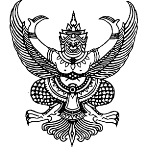 ส่วนราชการ   งานบริหารทั่วไป สำนักหอสมุด มหาวิทยาลัยราชภัฏเชียงใหม่  โทร. 5905		  ที่	ศธ 0533.08.01.		วันที่ 							เรื่อง     ขอมอบหมายภาระงานแทน								เรียน    ผู้อำนวยการสำนักหอสมุด  		ด้วยข้าพเจ้า				ตำแหน่ง ผู้ปฏิบัติงานบริหาร ได้ขอลากิจ/ลาพักผ่อนประจำปี ระหว่างวันที่ 				ถึงวันที่ 				 รวมเป็น	  วัน นั้น		ข้าพเจ้าขอมอบหมายภาระงานในหน้าที่ให้				เป็นผู้ปฏิบัติงานแทนข้าพเจ้าในวันดังกล่าว		จึงเรียนมาเพื่อโปรดพิจารณา					     		(			)					          	ตำแหน่ง					     (				)ตำแหน่ง	   			    ผู้รับมอบหมายภาระงานแทน